Самомассаж для дошкольников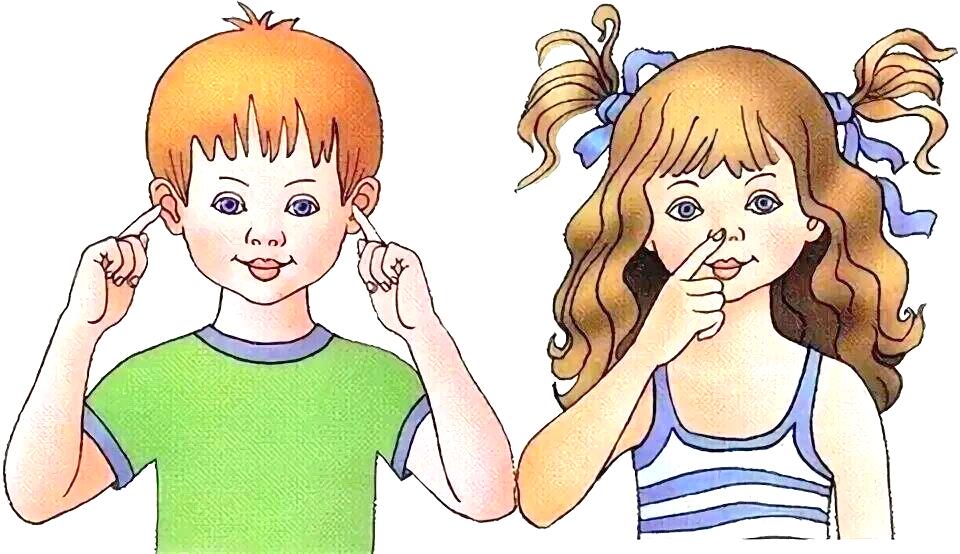 Авторы: воспитатели МАДОУ «Детский сад№59»Каргина А. К.Халикова Ю. А.В современных условиях возникла необходимость поиска нетрадиционных путей организации коррекционно – образовательного процесса уже в раннем дошкольном возрасте. Одним из таких направлений является массаж и самомоссаж. Как лечебное средство они были известны ещё в глубокой древности. При систематическом массаже усиливаются рефлекторные связи коры головного мозга с мышцами и сосудами, нормализуется мышечный тонус, происходит стимуляция тактильных ощущений.Массаж позволяет активизировать и синхронизировать работу обеих полушарий мозга. В. А. Сухомлинский утверждал, что «ум ребёнка находится на кончиках его пальцев».Простейший метод – массаж, который заключается в поглаживании в направлениях от кончиков пальцев к запястью.Поскольку у дошкольников преобладает конкретно – образное мышление, ко многим массажам придуманы стихотворные тексты. Их содержание и ритм максимально приближены к характеру самого движения, чтобы у ребёнка возникал конкретный образ. Начинать следует с прогревающих движений, делающих мышцы более податливыми, а движения безболезненными.В целях профилактики простудных заболеваний мы используем самомассаж в игровой форме с детьми дошкольного возраста.Самомассаж – способ саморегуляции организма, один из приёмов регулирования кровотока. Детей учим выполнять поглаживающие, постукивающие, похлопывающие движения в направлении кровотока – от периферии к центру.Многие комплексы самомассажей имеют игровую форму, упражнениям даны названия, понятные детям.Игровой самомассаж является основой для закаливания и оздоровления детского организма. Выполняя упражнения, дети получают радость и хорошее настроение. Это способствует формированию у ребёнка сознательного стремления к здоровью, развитию навыков собственного оздоровления. Мы проводим игровой самомассаж в свободной деятельности или в виде динамической паузе на занятиях.Примеры самомассажа «Огород»Самомассаж фаланг пальцев. Разминание фаланги одного пальца (на однустроку получается один палец). Порядок движений – от ногтевой фаланги коснованию пальца.Вырос у на чесночок - указательный пр.Перец, томат, кабачок, - средний пр.Тыква, капуста, картошка, - безымянный пр.Лук и немножко горошка. - мизинец пр.Овощи мы собирали, - мизинец лев.Ими друзей угощали, - безымянный лев.Квасили, ели, солили, - средний лев.С дачи домой увозили - указательный лев.Прощай же на год - большой лев.Наш друг – огород! - большой пр.«Умывалочка»оказывает тонизирующий эффект для всего организмаЗнаем, знаем – да, да, да, -поочерёдно массируют каждый палецГде ты прячешься, вода!Выходи, водица,Мы пришли умыться!Лейся на ладошкуПо-нем-нож-ку.Нет, не понемножку –Посмелей!Будет умываться веселей!«Прищепки»Бельевой прищепкой поочерёдно «кусаем» ногтевые фаланги от большогок мизинцу и обратно на ударные слоги стиха. После первого двустишья –смена рук. Необходимо проверить, чтобы прищепки были не слишком тугие.Кусается сильно котёнок – глупыш,Он думает: это на палец, а мышь.Но я же играю с тобою, малыш,А будешь кусаться,Скажу тебе: «Кыш!»«Неболейка»Чтобы горло не болело, - поглаживание ладонями шеи,Мы его погладим смело сверху внизЧтоб не кашлять, не чихать, - указательными пальцами растираютНадо носик растирать. крылья носаЛоб мы тоже разотрём, - прикладывают ко лбу ладониЛадошку держим «козырьком». «козырьком» и растирают«Вилку» пальчиками сделай, - раздвинуть указательный и среднийпальцы и растирают точкиМассируй ушки ты умело. перед и за ушамиЗнаем, знаем –да,да,да! - потирают ладони друг о другаНам простуда не страшна!Самомассаж телаИ сейчас же щётки, щётки - дети сжимают пальцы в кулакЗатрещали как трещётки, и растирают поочерёдноИ давай меня тереть, руки, бока, живот, ногиПриговаривать:«Моем, моем трубочистаЧисто, чисто, чисто, чисто!Будет, будет трубочист -последовательно поглаживаютЧист, чист, чист, чист!» руки, бока, живот, ноги.